ANSUCHEN UM UNBEFRISTETEN DIENSTVERTRAGEntlohnungsschema IL und „Pädagogischer Dienst“Das Ansuchen ist jährlich bis zum 31. Mai an die BD Kärnten zu richten. Später einlangende Ansuchen werden nicht mehr berücksichtigt.Vor- und Nachname (akad. Grad, nachg. Titel, Berufs-/Amtstitel):      	Wohnadresse:       	Personalzahl:      		SVNr:      		Tel:      	Schule:      		Durch eine Neuregelung ist eine vorgezogene Übernahme von befristeten Vertragslehrpersonen im Entlohnungsschema IIL bzw. Vertragslehrpersonen des Entlohnungsschemas „Pädagogischer Dienst“ in ein unbefristetes Dienstverhältnis bereits nach einer einjährigen Gesamtverwendungsdauer möglich. Für Lehrpersonen in der Induktionsphase bzw. Ausbildungsphase gilt: Das Dienstverhältnis ist jedenfalls auf das Schuljahr bzw. die Schuljahre, in denen die Induktionsphase absolviert wird und im Fall des § 3 Abs. 11 LVG (Studierende im Bachelor-Lehramtstudium) auf die Zeit der Ausbildungsphase (das heißt in diesem Fall bis zum Abschluss des Bachelor-Lehramtsstudiums) befristet. Für Sonderverträge gilt: Übersteigt die Dauer der mit einer Vertragslehrperson eingegangenen befristeten Sondervertragsverhältnisse 5 Jahre, gilt das zuletzt eingegangene Dienstverhältnis ab diesem Zeitpunkt als unbefristetes Dienstverhältnis.* Anmerkung:	Bei Dienstverhältnissen an einer öffentlichen Schule, in einem anderen Bundesland, sind entsprechende 	Unterlagen (Dienstverträge bzw. Dienstzeitenbestätigungen) beizulegen.		     	,		     				Ort	Datum	Unterschrift des/r Antragstellers/in	Name des/der Lehrers/Lehrerin		Personalzahl	Schule, Dienstort		SozialversicherungsnummerBericht des/der Leiters/in / Schulaufsichtaus Anlass der Überstellung in das unbefristete DienstverhältnisIm Beobachtungszeitraum wurden folgende Gegenstände unterrichtet: Beurteilungsbericht1.	Vermittlung des im Lehrplan vorgeschriebenen Lehrstoffes gemäß dem Stand der Wissenschaft sowie unter Beachtung der entsprechenden didaktischen und methodischen Grundsätze.	 Der zu erwartende Arbeitserfolg wurde im Schuljahr         /         aufgewiesen.	 Der zu erwartende Arbeitserfolg wurde im Schuljahr         /         nicht aufgewiesen.2.	Bereich des erzieherischen Wirkens	 Der zu erwartende Arbeitserfolg wurde im Schuljahr         /         aufgewiesen.	 Der zu erwartende Arbeitserfolg wurde im Schuljahr         /         nicht aufgewiesen.3.	Bereich der erforderlichen Zusammenarbeit mit anderen Lehrern oder mit Erziehungsberechtigten, soweit dies für die Unterrichts- und Erziehungstätigkeit erforderlich ist.	 Der zu erwartende Arbeitserfolg wurde im Schuljahr         /         aufgewiesen.	 Der zu erwartende Arbeitserfolg wurde im Schuljahr         /         nicht aufgewiesen.4.	Erfüllung übertragener Funktionen (etwa Klassenvorstand/Klassenlehrer, Kustos, …) im Sinne des	Schulunterrichtsgesetzes und der Erfüllung übertragener administrativer Aufgaben.	 Der zu erwartende Arbeitserfolg wurde im Schuljahr         /         aufgewiesen.	 Der zu erwartende Arbeitserfolg wurde im Schuljahr         /         nicht aufgewiesen.5.	Zusätzliche Bemerkungen, jedenfalls auszufüllen, wenn aus den Punkten 1-4 keine eindeutige Beurteilung erfolgen kann. Erstellt am:	     		durch den/die Schulleiter/in:			UnterschriftStellungnahme des/der Lehrers/LehrerinMit Bericht befasst am:       	 Den Bericht des/der Leiters/in nehme ich zur Kenntnis. Zum Bericht des/der Leiters/in nehme ich wie folgt Stellung (siehe Beiblatt).		     	,		     				Ort	Datum	Unterschrift des/der Lehrers/LehrerinDie Personalvertretung ersucht um Übermittlung einer Kopie!3.  An die Bildungsdirektion für Kärnten, Referat Präs/3c, 10. Oktober Straße 24, 9020 Klagenfurt am WörtherseeEingangsstempel der Bildungsdirektion Kärnten – siehe Seite 1!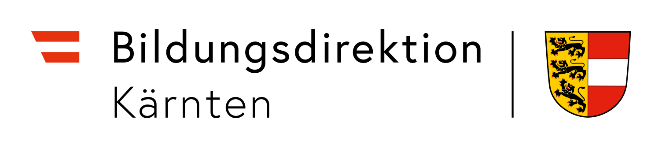 bildung-ktn.gv.atBD Kärnten - Präs/3c: Personalplanung undDienstrecht Landeslehrpersonal
Auskünfte:Ihr/e Regionsmitarbeiter/inreferat3c@bildung-ktn.gv.at
05/0534-010. Oktober Straße 24, 9020 Klagenfurt a.W.
Im Dienstweg!bildung-ktn.gv.atBD Kärnten - Präs/3c: Personalplanung undDienstrecht Landeslehrpersonal
Auskünfte:Ihr/e Regionsmitarbeiter/inreferat3c@bildung-ktn.gv.at
05/0534-010. Oktober Straße 24, 9020 Klagenfurt a.W.
Im Dienstweg!Lehramtsprüfung fürLehramtsprüfung abgelegt am:SchuljahrAnstellung lt. VertragAnstellung lt. VertragSchuljahrvonbis